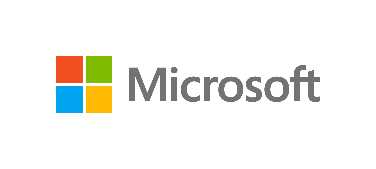 Webinar FAQ: Configuring Exact Data Matching for Accurate Data ClassificationMay 18, 2022View all relevant content and resources relating to the compliance solutions in Microsoft 365: https://aka.ms/mipc/osshttps://docs.microsoft.com/en-us/microsoft-365/compliance/communication-compliance-solution-overview?view=o365-worldwideSign up for the MIP Preview Program: https://aka.ms/MIP-Preview Follow us on twitter: twitter.com/MIPnews Watch previous webinars: http://aka.ms/MIPC/webinars Q. What Cryptographic function is used to create the Hashes in EDM?	A. SHA-256 is used to create hashes.Q. Where is the salt value used for the hashing stored?	A.  Salt is stored in Azure Key Vault and encrypted with the Customer Key feature if configured in the tenant Q.  Will future versions of EDM allow for schema names with mixed case, special characters, spaces, etc.?A. Thanks for the feedback. We will consider supporting more flexible schema names in the future.Q.  It would be helpful if your SIT testing UI allowed the user to just enter text into a free form text field, as opposed to uploading a file.A. This is great feedback. We will pass that suggestion on to the team responsible for the test commandlet for future consideration.Q.  I've completed all the steps but when I test the EDM SIT, I don't find anything. And don't detect any data when I simulate on OWA.A.  See troubleshooting guidance here: https://docs.microsoft.com/en-us/microsoft-365/compliance/sit-get-started-exact-data-match-test?view=o365-worldwide#troubleshooting-tipsWe will cover some of these issues in detail in part two of this webinar. Q. On the previous slide, I noticed a bullet that said something to the effect that "only user notification supported" for EDM.  Can you clarify what that means (and/or what that said b/c I only caught a glimpse)	A.  I am assuming you were referring to "Only user notification (policy tip) in OWA is supported.". Currently, DLP policy tips based on EDM SITs for emails is only supported in OWA (and not in Outlook). We will update the policy tip functionality in Outlook clients during the next few months to support all avilable conditions, including EDM. Q.  When will this new UI become available?A.  We plan to launch a private preview of the new EDM UI in the next few weeks and pending positive customer feedback from the private preview, it will be GA soon thereafter.Q.  The document you uploaded is automatically hashed?	A.  The table used for configuration in the wizard is discarded after the wizard is completed. You still need to upload your actual data table for EDM to be useable. Q.  In old tenants we have noticed that EDM does not work as well as new tenants, can there be a "refresh" capability available?	A.  Please open a support case, this is not expected and might indicate some malformed configuration. Q. Awesome, how do we sign up for it?A. We will announce the preview in our Yammer community: https://yammer.com/askipteam. 